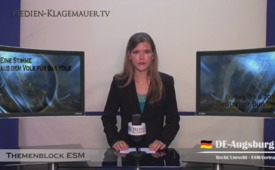 Eine Stimme aus dem Volk für das Volk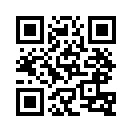 Welcher Bundesbürger, der
noch einen Funken klaren Verstand
hat, würde einen Vertrag
mit folgendem Inhalt abschließen...Welcher Bundesbürger, der
noch einen Funken klaren Verstand
hat, würde einen Vertrag
mit folgendem Inhalt abschließen?
„Ich verpflichte mich hiermit bedingungslos
und unwiderruflich,
Kapital in jeder geforderten Höhe
innerhalb von 7 Tagen an eine
Behörde zu zahlen. Diese Behörde
kann ihre Forderungen mir
gegenüber jederzeit einklagen.
Ich verzichte hiermit auf jeden
Rechtsanspruch.“
Es ist unglaublich: Einen Vertrag
mit genau diesem Inhalt haben
unsere angesehenen Bundestagsabgeordneten
am Freitag,
den 29.6.2012 im Deutschen
Bundestag abgesegnet. Es handelt
sich um einen Staatsstreich!
Wir treten mit diesem Vertrag
unsere Souveränität an einen 17-
köpfigen ESM-Gouverneursrat
ab. Das ist ein Ermächtigungsgesetz!
Jeder Bundestagsabgeordnete,
der diesem Gesetz zugestimmt
hat, hat Hochverrat am
deutschen Volk begangen!
Horst Seehofer hat am 20.5.2010
die Wahrheit ausgesprochen:
„Diejenigen, die entscheiden,
sind nicht gewählt und diejenigen,
die gewählt werden, haben
nichts zu entscheiden.von wekQuellen:Artikel 9, Abs.3: Die ESM-Mitglieder verpflichten sich unwiderruflich und uneingeschränkt, Kapital, das der geschäftsführende Direktor gemäß diesem Absatz von ihnen abruft, innerhalb von sieben Tagen ab Erhalt der Aufforderung einzuzahlen. www.europeancouncil.europe.eu/media/582866/02-tesm2.de12pdfDas könnte Sie auch interessieren:#ESM - Internationale Schuldenunion ESM - www.kla.tv/ESMKla.TV – Die anderen Nachrichten ... frei – unabhängig – unzensiert ...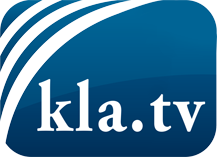 was die Medien nicht verschweigen sollten ...wenig Gehörtes vom Volk, für das Volk ...tägliche News ab 19:45 Uhr auf www.kla.tvDranbleiben lohnt sich!Kostenloses Abonnement mit wöchentlichen News per E-Mail erhalten Sie unter: www.kla.tv/aboSicherheitshinweis:Gegenstimmen werden leider immer weiter zensiert und unterdrückt. Solange wir nicht gemäß den Interessen und Ideologien der Systempresse berichten, müssen wir jederzeit damit rechnen, dass Vorwände gesucht werden, um Kla.TV zu sperren oder zu schaden.Vernetzen Sie sich darum heute noch internetunabhängig!
Klicken Sie hier: www.kla.tv/vernetzungLizenz:    Creative Commons-Lizenz mit Namensnennung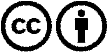 Verbreitung und Wiederaufbereitung ist mit Namensnennung erwünscht! Das Material darf jedoch nicht aus dem Kontext gerissen präsentiert werden. Mit öffentlichen Geldern (GEZ, Serafe, GIS, ...) finanzierte Institutionen ist die Verwendung ohne Rückfrage untersagt. Verstöße können strafrechtlich verfolgt werden.